Предпринимателям расскажут о возможностях Системы быстрых платежей для бизнеса 27 апреля в 10:00 (мск) Волго-Вятское ГУ Банка России проведет для предпринимателей межрегиональный открытый вебинар «Система быстрых платежей: возможности и преимущества для малого и среднего бизнеса». Участники узнают о развитии финансовых технологий для бизнеса, о сервисе Системы быстрых платежей (СБП) по оплате товаров и услуг, о его возможностях и преимуществах. Например, предпринимателям расскажут, как с помощью СБП можно увеличить скорость финансовых потоков и сэкономить на услугах эквайринга.Спикеры вебинара — эксперты Волго-Вятского ГУ Банка России, Национальной системы платежных карт, предприниматели, которые уже успешно используют данный инструмент в бизнесе.Чтобы стать участником вебинара, нужно подключиться по ссылке cbr.imind.ru или использовать мобильное приложение «Mind Meеting Бизнес», ID 756-590-405 (в приложении дополнительно — домен cbr.imind.ru). Выберите вкладку «Я не зарегистрирован в системе».  В Поле «Имя» введите Имя, Фамилию и наименование своей организации. Подключение доступно за 30 минут до начала вебинара. Продолжительность онлайн-сессии – полтора часа. 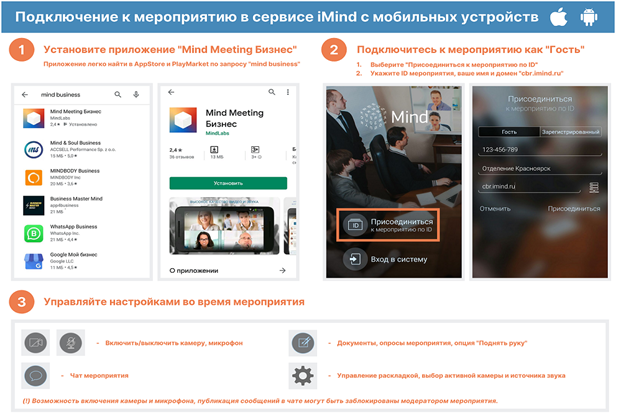 